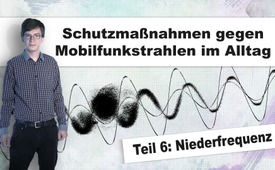 Schutzmaßnahmen gegen Mobilfunkstrahlen im Alltag: Niederfrequenz (Teil 6)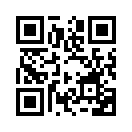 Haben Sie Schlafstörungen? In dieser Sendung wird Ihnen erklärt, wie Sie bei Ihnen, z. B. im Schlafzimmer und im Wohnzimmer, ganz einfach die niederfrequente Strahlung so tief wie möglich halten können. Mit ein paar kleinen Tipps werden Sie sicher einen Unterschied spüren.Ja, hallo! Schön seid ihr hier. Ich mache heute mit euch eine Niederfrequenz-Messung und werde euch zeigen, wie ihr bei euch im Schlafzimmer, im Wohnzimmer, im eigenen Haus, einfach die niederfrequente Strahlung so tief wie möglich bringt. Noch etwas, um im Hinterkopf zu behalten: Unser Herz arbeitet mit einer natürlichen Spannung von 50-150 mV Spannung.
Das ist ein Niederfrequenz-Messgerät, das misst die elektromagnetische Spannung in der Luft. Jetzt schalte ich das mal ein und ich gehe jetzt hier einmal ganz nahe an die Steckdose ran. Man sieht und man hört, das Gerät schlägt aus und es wird ein erhöhter Wert angezeigt.
Jetzt gehen wir einmal langsam mit dem Messgerät zurück. Und jetzt sehen wir: Das elektromagnetische Feld baut sich extrem schnell ab, je weiter man mit dem Messgerät von der Steckdose weggeht. Das heißt hier: Wenn wir jetzt hier weiter rauskommen, habe wir einen Wert von fast 0 mV Spannung. Und jetzt könnte man denken, wenn wir solch einen Wert im Schlafzimmer, hier beim Bett, haben: Es ist ja alles gut. Nur, das Problem ist, das Gerät misst nur die Spannung, die in der Luft ist. Für die Körperspannung nehme ich hier ein ganz normales Multimeter, ein digitales Multimeter. Mit dem kann man die Körperspannung messen, wie unser Körper aufgeladen ist. Bevor wir eine Messung machen, müssen wir immer so ein Metallband oder einfach etwas Leitendes in der Hand halten, das mit dem Multimeter verbunden ist. So sehe ich, welche Spannung ich im Körper habe. Wir denken schnell zurück an den Anfang. Als ich gesagt habe, das Herz arbeitet mit 50 bis 150 mV Spannung. Und wir sehen eine Spannung von 5100 mV. Das ist ein viel, viel zu hoher Wert. Das rivalisiert unser Herz ziemlich. Und das bringt unseren Körper sehr in einen Stress. Alles was leitet, gibt auch diese Spannung wieder weiter. Das ist Metall hier. Jetzt fass ich das einmal an und wir sehen jetzt, die Volt Zahl geht wieder sehr steil in die Höhe, 12 000 mV. Und ich zeige euch jetzt an einem ganz einfachen Beispiel, wie man die Spannung am Arbeitsplatz sehr stark runterfahren kann. Ich fasse jetzt hier das Kabel einmal an. Die Spannung geht auf 18 000 mV hoch. Das ist extrem viel. Wenn wir wieder bedenken, dass das Herz mit 50-150 mV Spannung arbeitet.
Und jetzt, was man dagegen machen kann, ist, den Stecker zu drehen. Ich drehe ihn jetzt einmal und ich fasse das Kable jetzt noch mal an und der Wert ist bei 4000 mV Spannung. Weshalb ist das so? Der Stecker hat zwei Pole. Durch einen Pol fließt der Strom. Wenn der Strom jetzt hier kommt und hier am Schalter, neben dem Schalter vorbei geht, dann geht der zurück in die Lampe, macht hier kehrt und kommt wieder zurück. Das heißt, ich habe hier eine viel, viel höhere Spannung. Jetzt wenn ich den Stecker drehe, kommt der Strom nur hier bis zum Schalter und geht nicht mehr durch die Lampe und kommt wieder zurück. Die Antenne wird also viel kürzer. 
Also und jetzt, am Ende des Tages geht jeder schlafen und jetzt schauen wir einmal, was sie für einen Wert hat. Jetzt sind wir hier bei 3700 mV Spannung. Unser Herz arbeitet mit einer Spannung von 50 bis 150 mV Spannung. Gerade besonders für den Schlaf ist das viel zu hoch. Gut und wir gehen jetzt mal ein bisschen auf die Suche, weshalb sind diese Werte so extrem hoch. Ich habe jetzt hier ein Nachttischlämpchen und das ist jetzt nicht eingestellt. Ich habe es jetzt nur eingesteckt. Und habe das Kabel hier ein bisschen aufs Bett gelegt. Und wir schauen jetzt einmal, wie die Werte aussehen, wenn wir nur dieses eine Kabel einmal ausstecken: 2800 mV Spannung. Weshalb ist das so?
Jedes Kabel, das zwei Pole hat und Strom durchfließt, genauer gesagt Wechselstrom, diese Kabel strahlen extrem. Dagegen kann man folgendes machen. Man kann jedes Kabel abschirmen. Das heißt, man muss diese Kabel entfernen, rausnehmen und mit abgeschirmtem Kabel ersetzen. Diese abgeschirmten Kabel haben innen drin eine zusätzliche Aluminiumschicht, die die Niederfrequenz eliminieren. 
Zusätzlich gibt es hier noch diesen Erdungsleiter, der mit dem Erdungspol verbunden wird und dann beim Stecker, hier beim Erdungspol, eingeschraubt wird. Jetzt berühre nur mal die Lampe. Wir sehen, der Wert steigt bis auf 17000 mV Spannung. Weshalb ist das so? Alles was aus Metall ist, das ganze Gehäuse, hier der vordere Teil, ist nicht geerdet. Das heißt, die Person leitet auch. Sie hat Wasser im Körper. Man sieht, die Werte sind extrem hoch. Gut, jetzt kannst du wieder loslassen.
Bei dieser Lampe haben wir das Kabel abgeschirmt und das Lampengehäuse geerdet und wir schauen jetzt mal, wie sich hier die Werte verhalten: Einen Wert von 2.500 mV Spannung. Jetzt kannst du mir das mal geben. Und jetzt schauen wir hier, wenn ich jetzt hier das Gehäuse der Lampe anfasse, dann geht der Wert zurück auf genau jetzt noch 130 mV. Weshalb ist das so? Ich habe bei dem abgeschirmten Kabel den separaten Erdungsdraht mit dem Lampengehäuse angelötet, das er gut hält und jetzt ist diese Lampe geerdet. Wenn der Wert immer noch zu hoch ist und man nicht schlafen kann oder man spürt einfach, man muss noch tiefer runter mit dem Wert, kann man sich selber erden. Wie geht das? Fast jeder Wasserhahn ist geerdet. Weil, die Wasserleitungen gehen tief in die Erde rein und alles was an Spannungen in die Erde fließt, ist weg, weil die Erde ein Potential von 0 mV hat. Und jetzt zum Beispiel, wenn ihr einen Kunststoffwasserhahn habt, geht das nicht, weil Kunststoff nicht leitet. Das ist genau das Gleiche bei der Lampe. Ein Kunststofflampengehäuse kann man nicht erden, weil Kunststoff nicht leitet. 

Jetzt schauen wir mal. Jetzt habe ich hier einen Wert von mir selber von 2700 mV Spannung. Und jetzt fasse ich diesen Wasserhahn an. Der Wert ist weg. Die Spannung geht in die Erde. Und jetzt, was man z.B. machen kann, um sich im Schlaf ganz zu erden, ist: Ich verbinde hier einen Draht mit dem Wasserhahn. Er muss einfach leitend sein. Man kann den irgendwo am Körper anmachen, z.B. um einen Finger wickeln, um eine Zehe wickeln, irgendwo ankleben. Es muss einfach ein genug guter Kontakt mit der Haut haben. Wir schauen hier, der Wert ist fast bei 0 mV. In vielen Häusern sind die Heizungen auch nicht richtig geerdet. Das heißt, sie geben auch eine enorm hohe Spannungsaufladung an den Menschen ab. Und da kann man auch ganz einfach einen Draht um einen Wasserhahn drehen und dann um eine blanke Stelle bei der Heizung befestigen. Und ich schaue jetzt, was ich für einen Wert habe. Ich habe jetzt hier 3100 mV Spannung. Jetzt fasse ich die geerdete Heizung an. Der Wert sinkt auf 100 mV Spannung. Jetzt denken wir nochmals an den Anfang zurück. Das Herz arbeitet mit 50 bis 150 mV Spannung. Das heißt, dieser Wert ist sehr gut. Auch zum Schlafen wäre das ein sehr guter Wert. Jetzt zeige ich euch noch, was eigentlich das Allerbeste wäre zum Schlafen und wie man sich auch am allerbesten erholen kann. Es ist nämlich: Die Sicherung ausschalten. Nichts hilft so fest, wie wenn man einfach die Sicherung ausstellt. Und wir sehen den Wert, er ist unter 100 mV Spannung. Zum Schlafen ist das ein absolut perfekter Wert und man kann sich gut in der Nacht erholen und man steht am Morgen auch nicht kaputter auf, als man ins Bett gegangen ist. 
Ja, das war ein kleiner Workshop, wie auch du zu Hause die niederfrequente Strahlung so fest runter halten kannst, wie es geht.von raphiQuellen:https://www.kla.tvDas könnte Sie auch interessieren:#5G-Mobilfunk - www.kla.tv/5G-Mobilfunk

#Mobilfunkschutz - Schutzmaßnahmen gegen Mobilfunkstrahlen - www.kla.tv/MobilfunkschutzKla.TV – Die anderen Nachrichten ... frei – unabhängig – unzensiert ...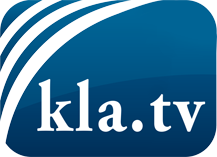 was die Medien nicht verschweigen sollten ...wenig Gehörtes vom Volk, für das Volk ...tägliche News ab 19:45 Uhr auf www.kla.tvDranbleiben lohnt sich!Kostenloses Abonnement mit wöchentlichen News per E-Mail erhalten Sie unter: www.kla.tv/aboSicherheitshinweis:Gegenstimmen werden leider immer weiter zensiert und unterdrückt. Solange wir nicht gemäß den Interessen und Ideologien der Systempresse berichten, müssen wir jederzeit damit rechnen, dass Vorwände gesucht werden, um Kla.TV zu sperren oder zu schaden.Vernetzen Sie sich darum heute noch internetunabhängig!
Klicken Sie hier: www.kla.tv/vernetzungLizenz:    Creative Commons-Lizenz mit Namensnennung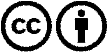 Verbreitung und Wiederaufbereitung ist mit Namensnennung erwünscht! Das Material darf jedoch nicht aus dem Kontext gerissen präsentiert werden. Mit öffentlichen Geldern (GEZ, Serafe, GIS, ...) finanzierte Institutionen ist die Verwendung ohne Rückfrage untersagt. Verstöße können strafrechtlich verfolgt werden.